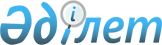 Об утверждении формы бланка разрешения на природопользование
					
			Утративший силу
			
			
		
					Приказ и.о. Министра охраны окружающей среды Республики Казахстан от 12 августа 2005 года N 223-п. Зарегистрирован в Министерстве юстиции Республики Казахстан от 8 сентября 2005 года N 3826. Утратило силу - приказом Министра охраны окружающей среды Республики Казахстан от 30 марта 2007 года N 94-п



     


Приказ и.о. Министра охраны окружающей среды Республики Казахстан от 12 августа 2005 года N 223-п утратило силу - приказом Министра охраны окружающей среды Республики Казахстан от 30 марта 2007 года 


 N 94-п 


.



     В соответствии с 
 постановлением 
 Правительства Республики Казахстан от 6 сентября 2001 года N 1154 (с изменениями и дополнениями от 28 октября 2004 года N 1104) "Об утверждении Правил выдачи разрешений на загрязнение окружающей среды" и в целях дальнейшего совершенствования разрешительной системы в области охраны окружающей среды, 

ПРИКАЗЫВАЮ:





     1. Утвердить прилагаемую форму бланка разрешения на природопользование.




     2. Департаменту экологической экспертизы и регулирования природопользования (И. Урманова), областным, городским (Астаны, Алматы) территориальным управлениям охраны окружающей среды при выдаче разрешений на природопользование строго придерживаться утвержденной формы бланка разрешения на природопользование.




     3. Контроль за исполнением настоящего приказа возложить на вице-министра охраны окружающей среды Республики Казахстан Ж. Бекжанова.




     4. Настоящий приказ вводится в действие по истечении десяти календарных дней после дня его первого официального опубликования.


     И.о. Министра





 



Утверждена Приказом           



и.о Министра охраны окружающей среды  



от 12 августа 2005 года N 223-П     


                 Форма бланка разрешения на природопользование


__________                                       ___________



|  cерия   |                                     |           |



|  А-00    |                                     | N 0000000 |



|__________|                                     |___________|

                МИНИСТЕРСТВО ОХРАНЫ ОКРУЖАЮЩЕЙ СРЕДЫ



                         РЕСПУБЛИКИ КАЗАХСТАН

                         Р А З Р Е Ш Е Н И Е



                        на природопользование



                        Наименование организации, предприятия





                                Индекс, почтовый адрес



РНН


Предоставляется право:


производить выбросы загрязняющих



веществ в объемах, не превышающих        т/год (приложение 1);

производить сбросы загрязняющих



веществ в объемах, не превышающих        т/год (приложение 2);

производить размещение отходов



и продуктов в объемах, не превышающих    т/год (приложение 3);


    Соблюдать условия специального природопользования




                               согласно приложения 4.



    Срок действия с             по


Руководитель



(уполномоченное лицо) ______________  _____________________



                       подпись          И.О. Фамилия



                            М.П.


    город                        Дата выдачи





 



Приложение N 1 к разрешению  



N ___ от «____»____200_

 

г. 


      Лимиты на выбросы загрязняющих веществ в




                атмосферный воздух





Приложение N 2 к разрешению  



N ___ от «____»____200_

 

г.  

 



 



        Лимиты сбросов загрязняющих веществ




                со сточными водами


            Объем сброса сточных вод (м


3


/год)




Приложение N 3 к разрешению  



N ___ от «____»____200_

 

г.  

 



 



            Лимиты на размещение отходов



      Продукты и материалы временного хранения





Приложение N 4 к разрешению  



N ___ от «____»____200_

 

г.  

 



 



Условия специального природопользования


1. Природоохранные мероприятия по охране атмосферного воздуха.



2. Природоохранные мероприятия по охране водных ресурсов.



3. Природоохранные мероприятия по охране земельных ресурсов.



4. Применение малоотходных, безотходных технологий, оснащение



  технологического оборудования эффективными средствами очистки,



  обезвреживания и утилизации вредных отходов производства.



5. Дополнительные природоохранные мероприятия в зависимости от



  специфики производства.

					© 2012. РГП на ПХВ «Институт законодательства и правовой информации Республики Казахстан» Министерства юстиции Республики Казахстан
				
Наименование



вещества

Лимиты



выбросов



загрязняющих



веществ



в атмосферу

Лимиты



выбросов



загрязняющих



веществ



в атмосферу

Год



достижения



ПДВ

Наименование



вещества

ПДВ

ПДВ

Год



достижения



ПДВ

Наименование



вещества

г/сек

т/год

Год



достижения



ПДВ

Наименование



вещества

Лимиты сбросов



загрязняющих веществ

Лимиты сбросов



загрязняющих веществ

Лимиты сбросов



загрязняющих веществ

ПДК



мг/л

Наименование



вещества

мг/л

г/час

т/год

ПДК



мг/л

Наименование



отходов

место



размещения

класс



опасности

объемы,



т/год

Наименование



продукта



и (или) материала

Место



размещения

объемы,



т/год
